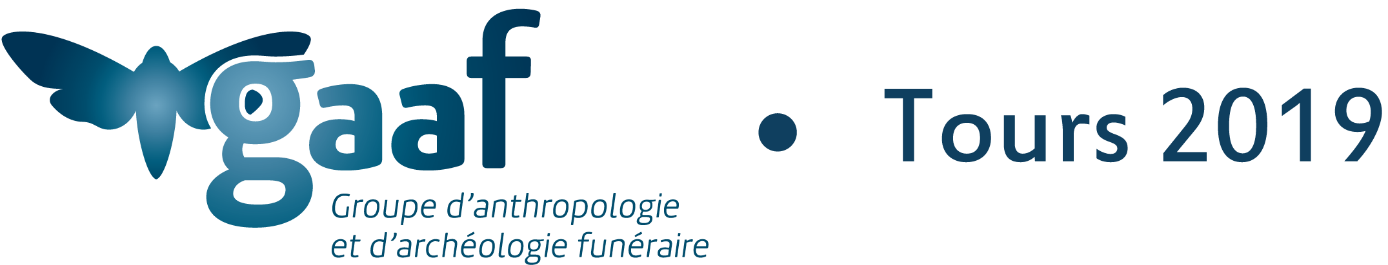 11e Rencontreautour des typo-chronologies des tombes à inhumation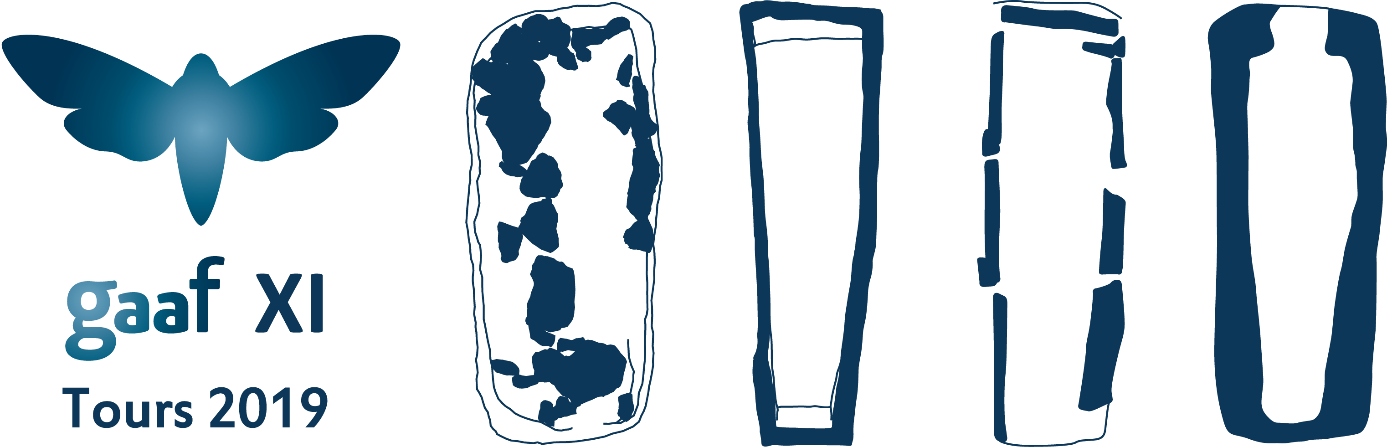 avancées de la recherche autour des pratiques de l’inhumation depuis la Préhistoire, de nouvelles données pour de nouveaux référentielsTours - 3, 4 et 5 juin 2019Université de Tours, site Tanneurs, Amphi 2 « Claude Doubinsky »Programme des communications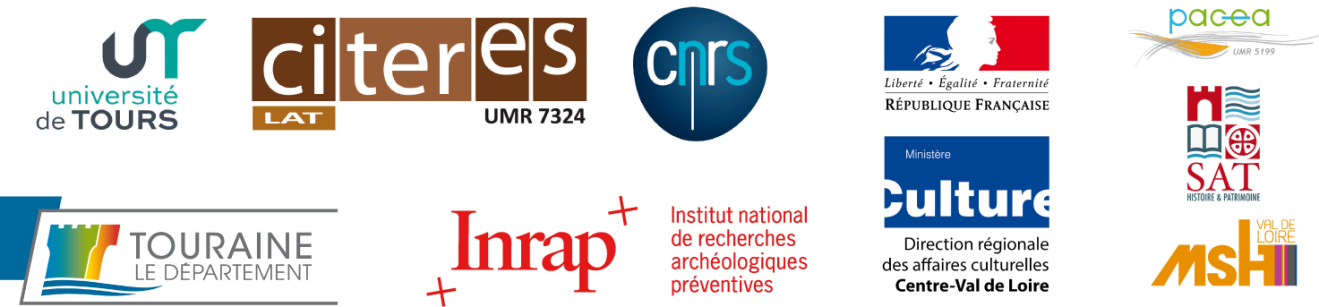 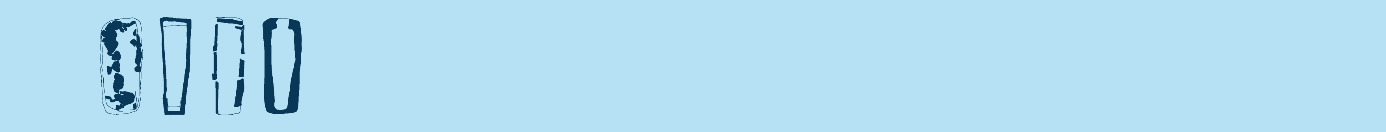 Lundi 03 juin 09h00	Accueil des participants, café9h45	Introduction au colloquePrésidence de séance : S. Révillion et A. FerdièreThème 1 : Méthodologie10h30	La typologie des sépultures : objectifs, écueils et classificationF. Blaizot 11h00	Méthodologie d'élaboration d'une typo-chronologie : de la construction d'une typologie de la céramique à la modélisation chronologique avec l'outil statistique de datation des contextes archéologiques (CeraRdate)Ph. Husi et L. Bellanger11h30 	La gestion des différentes méthodes de datations dans le cas des inhumations de Villenauxe-la-Grande (Aube, 10). L’apport des statistiques bayésiennes et du logiciel ChronoModel L. Sanson, Ph. Lanos et J. Maestracci 12h00	La mort et l’archéologue, mots choisisB. Nouvel12h30	Buffet offert sur place14h00 	La typo-chronologie au service d’une analyse sociale transmanche : approche méthodologique comparative des pratiques funéraires dans le sud-ouest de l’Angleterre et le nord-ouest de la France (VIIe- XIe siècle)S. TroadecThème 2 : Enquêtes territoriales14h30	Vers une nouvelle lecture typo-chronologique des inhumations en Alsace, du Néolithique à l’Epoque moderneF. Chenal, H. Barrand-Emam, A. Mauduit, A. Viero, A. Pélissier, M. Gorbea15h00	Chrono-typologie des tombes à inhumation dans les quatre départements lorrains, depuis la Préhistoire jusqu'aux périodes récentes. Essai de traitement massif et proposition d'évolution des pratiques dans la longue duréeL. Sanson, A. Lefèbvre, M. Dohr, H. Barrand Emam et A. Mauduit15h30	Pause, café 16h00	Premiers résultats d'une ébauche de typo-chronologie des tombes à inhumation en Champagne-ArdenneS. Desbrosse-Degobertière, C. Paresys, Ch. Bailliff-Ducros, I. Le Goff, I. Richard et S. Thiol16h30	Typo-chronologie des sépultures à inhumation en Bourgogne Franche-ComtéA. Burgevin, S. Cocquerelle, F. Ducreux, C. Fossurier, R. Labeaune, A. Latron, J. Lecornué, S. Lenda, J. Maestracci, K. Meunier, L. Staniaszek et V. Taillandier17h00	Typo-chronologie des tombes à inhumation en région Centre-Val de Loire et dans le département du Maine-et-LoireJ. Livet, F. Capron, Ph. Blanchard, J.-Ph. Chimier, A. Couderc, M. Gaultier, A. Mayer, I. Pichon, Y. Prouin, Ph. Salé, F. Tane, L. Ziegler, R. Durand, M. Montaudon, S. Riquier-Linger, E. Portat et C. Villenave18h00	Conférence publique à la chapelle Saint-Libert à Tours, en partenariat avec Société Archéologique de TouraineArchéologie des épidémies. Etudes de sites en région Centre-Val de Loire.Dominique Castex et Philippe Blanchard.19h30	Cocktail offert par la SAT à la chapelle Saint-Libert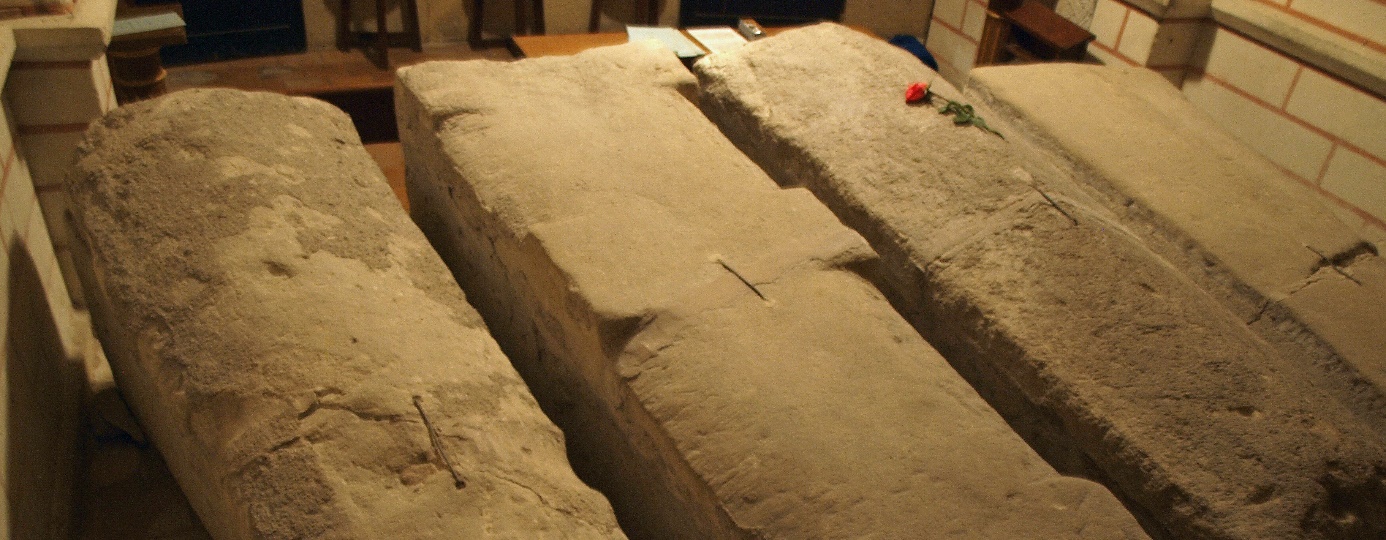 Mardi 04 juinPrésidence de séance : Patrice Courtaud et Dominique CastexThème 2 (suite) : Enquêtes territoriales 9h00	Typo-chronologie des tombes à inhumation dans le nord de la FranceS. Oudry et C. Durin avec la collaboration de S. Vattéoni, N. Crépeau, D. Delobel , V. Devred, O. Blamangin, N. Gryspeirt et N. Villena9h30	Typo-chronologie discontinue des sépultures à inhumation : le constat francilienC. Buquet-Marcon, L. Pecqueur, I. Abadie, P. Brunet, P. Lawrence-Dubovac, C. Le Forestier, A. Lebrun, E. Louesdon, D. Maguin, A. Mayer, J.-G. Pariat, A. Samzun, A. Thomas et E. Wermuth10h00	Poitou-Charentes et Nord de l’Aquitaine : indices pour une nouvelle typo-chronologie des tombes au Moyen ÂgeCh. Scuiller, H. Réveillas, J. Masson et Y. Gleize10h30 Pause, café11h00	Etablir une typo-chronologie des tombes à inhumation de l'Antiquité tardive à la fin du Moyen Âge dans l'ouest de la région Occitanie (ancienne région Midi-Pyrénées)A. Corrochano, D. Paya et J. Rouquet11h30	Assemblée générale annuelle du Gaaf12h45	Déjeuner libre14h00	Du tafoni à l'arca : inhumer en Corse du Mésolithique à l'Époque moderneC. Rigeade, L. Vidal, A. Bergeret, L. Casanova, J. Cesari, A.-G. Corbara, P. Courtaud, V. Fabre, P. Ferreira, J. Hernandez, E. Lanoé, F. Léandri, K. Peche-Quilichini et P. Tramoni14h30	Typo-chronologie des inhumations du Haut-Empire à l’époque contemporaine en PACA. Où en est-on 25 ans après la dernière synthèse régionale ?A. Lattard, G. Granier, A. Richier, C. Rigeade, M.-J. Ancel, A. Baradat-Joly, A. Bouquet, A. Civetta, M. Cobos, M. Dadure, E. Henrion, J. Michel, D. Ollivier, S. Parmentier, E. Sagetat et N. Weydert15h00	Typo-chronologie des sépultures à inhumation sur le territoire Rhône-Alpes du IIIe au Xe s. ap. J.-C.F. Blaizot15h30	Présentation des posters en salle16h00	Pause, café16h30	Typo-chronologie des tombes à inhumation de la Préhistoire à l’orée du XXe siècle sur le territoire suisseA. Gallay, L. Steiner, S. Thorimbert et L.TremblayThème 3 : Typo-chronologies thématiques 17h00	Typologies des structures d'inhumation collective et chronométrie. Les sites funéraires du IIIe - IIe millénaire cal BC du bassin nord occidental de la méditerranée X. Clop, T. Majó, B. Bizot, N. Bec Drelon, M. Le Roy et A. Schmitt.17h30	Archéologie de la mort chrétienne en Arménie : première typo-chronologie des tombes entre Antiquité tardive et époque contemporaine à partir de l’étude du site d’EreruykP. Bailet, P. Donabédian et D. Martinez20h00  Soirée « découverte du patrimoine gastronomique du Val-de-Loire » à la Chapelle Saint-Lazare, participation sur inscription, 20 euros.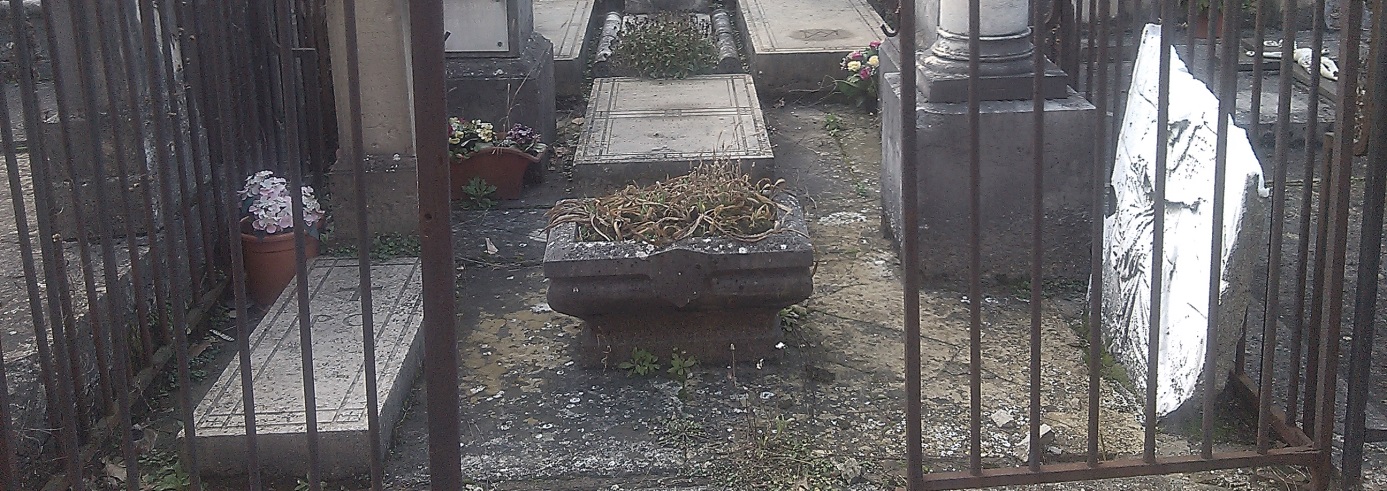 Mercredi 05 juinPrésidence de séance : Stéphanie Sauget et Aurore Schmitt Thème 3 (suite) : Typo-chronologies thématiques9h00	Les sépultures atypiques de la nécropole antique d'Evreux (Eure)S. Pluton-Kliesch9h30	Une pratique funéraire atypique : la persistance des architectures funéraires sous tegulae au Moyen Âge (XIe-XIIIe siècles)A. Civetta et A.-G. Corbara10h00	Présentation des posters en salle10h30	Pause, café11h00	Quels modes d’inhumation au temps des grandes mortalités médiévales et modernes ? Essai de typo-chronologie des structures d’enfouissement des victimes d’épidémiesS. Kacki, S. Tzortzis, H. Réveillas, Ph. Blanchard, M. Signoli et D. Castex11h30	Typo-chronologie des inhumations en contexte monastique : le prieuré Saint-Cosme à la Riche (37) - XIIe - XVIIIe s.M. Gaultier12h00 Déjeuner libre14h00	Les réductions de corps : évolution des « tendances » d’un geste de fossoyage, entre gestion de l’espace sépulcral et rapprochements sociaux. L’exemple du cimetière des frères Prêcheurs à Aix-en-Provence (Bouches-du-Rhône)M. Cobos et A. Bouquet14h30	Les caveaux-pourrissoirs. Etat de la recherche, le cas particulier du cimetière de la Madeleine (Saint-Emilion, 33)N. Sauvaitre, C. Demangeot avec la collaboration de P. Haguet 15h00	Pause, café15h30	L'évolution des pratiques funéraires dans les chapelles seigneuriales (XVe-XXIe siècles)	J. Gélis16h00	Discussion généraleavec Dominique Castex, Patrice Courtaud, Alain Ferdière, Aurore Schmitt, Stéphane Révillion et Stéphanie SaugetPostersThème 1 : MéthodologieDes apparences parfois trompeuses: la tombe SP4041 de la place E. Wernert à LyonS. Bigot, Ch. Cécillon, E. Ferber, M. Guérit et M. RouzicApport des datations radiocarbones à la typo-chronologies des sépultures médiévales en BourgogneC. Fossurier, A. Burgevin, S. Cocquerelle, A. Guicheteau, K. Lagorsse, A. Latron, J. Maestracci, S. Œil de Saleys, G. Pertuisot et L. Staniaszek Typo-chronologie de tombes médiévales dans le nord de l'Auvergne ; approche méthodologique à partir de l'étude des sites de Souvigny et Montluçon (Allier)S. Liegard et M. RouzicThème 2 : Enquêtes territoriales Les sépultures de la fin du Néolithique et du début de l’âge du Bronze dans les Pyrénées occidentales. Nouvelles données chronologiquesP. Courtaud, P. Dumontier et Ch. OberlinCimetières médiévaux et modernes dans le département de l’Aisne : typo-chronologie des pratiques funérairesN. Robin, Th. Galmiche et G. DesplanqueNouveau regard sur la typologie des inhumations dans l’ancien diocèse de Genève aux époques médiévale et moderneA. Tastavin (dir.), A. Baradat-Joly, L. Biscarrat, D. Jouneau et V. RaultLes nécropoles de Nikaia (IIe av. J.-C. – Ve ap. J.-C.)B. Chevaux, A. Civetta, B. Jossier et R. MercurinThème 3 : Typo-chronologies thématiquesDes pistes pour une première typo-chronologie des sépultures sur le site de Maison Blanche à Pardines (Puy-de-Dôme), de la fin du IIIe au VIe sS. Chabert, A. Chen et J. DebardLes sépultures à inhumation dans la province médio-atlantique au second âge du FerE. VannierEntre abandon et persistance : chronologie et modalités de la pratique de l’inhumation chez les Bituriges et les Turons autour du changement d’ère (IIe s. av. - IIIe ap. J.-C.)J.-Ph. Chimier, A. Couderc, M. Delémont, R. Durand, M. Gaultier, S. Riquier-Linger, J. Livet et Ph. SaléLes caveaux du prieuré Saint-Robert le Cornillon (St Egrève – 38)A. Baradat-Joly et D. Jouneau Cercueils trapézoïdaux et hexagonaux dans les cimetières coloniaux de Guadeloupe : effet de mode ou reflet de profondes mutations sociales ?J. Rouquet, F. Casagrande, P. Courtaud et Th. RomonLes cuves céphaliques de Saint-Maclou à Pontoise (95), étude comparative et essai typologique C. GillainInterpréter la typochronologie des tombes du Haut-Empire au sein de la civitas de Forum Iulii : de l’intrusion de nouveaux dispositifs à leur diffusion progressive dans le territoireA. LattardLes contenants funéraires en Île-de-France: du Haut-Empire à l’époque mérovingienneD. MaguinLe cimetière de l’ancienne cathédrale Sainte-Marie, Colline du Château (Nice, 06) A. CivettaLes chambres funéraires recevant des cercueils en plomb du IIIe siècle sur le site du 1 rue Guynemer à Nîmes (30)J. Grimaud, M. Rochette et B. ThomasLes coffres de dalles du cimetière de "Les Tombes" à Estagel (Pyrénées-Orientales) entre Ve et VIIe siècleJ. Pinar GilLes sarcophages en pierre du département du Cantal : l’élaboration d’un typo-chronologieE. BouriffetTypo-chronologie des sarcophages de pierre de l'Antiquité tardive et du haut Moyen Âge dans le Sud du Bassin parisienD. MorleghemL'aménagement singulier de la sépulture 59 issue de la nécropole de Soissons (Aisne)J. LyauteyLes tombes rupestres de Touraine : caractérisation morphologique, technologique, topographique et chronologiqueD. MorleghemMourir à Arpi : typo-chronologie des sépultures à inhumation entre le VIe et le IIe siècle avant notre ère M. Leone et P. MunziLe cimetière des enfants du couvent des Trinitarias Descalzas de Madrid (XIXe siècle) (Projet Cervantes)M. Paz de-Miguel-Ibáñez, A. García-Rubio, L. Ríos, B. Martínez et F. Etxeberria 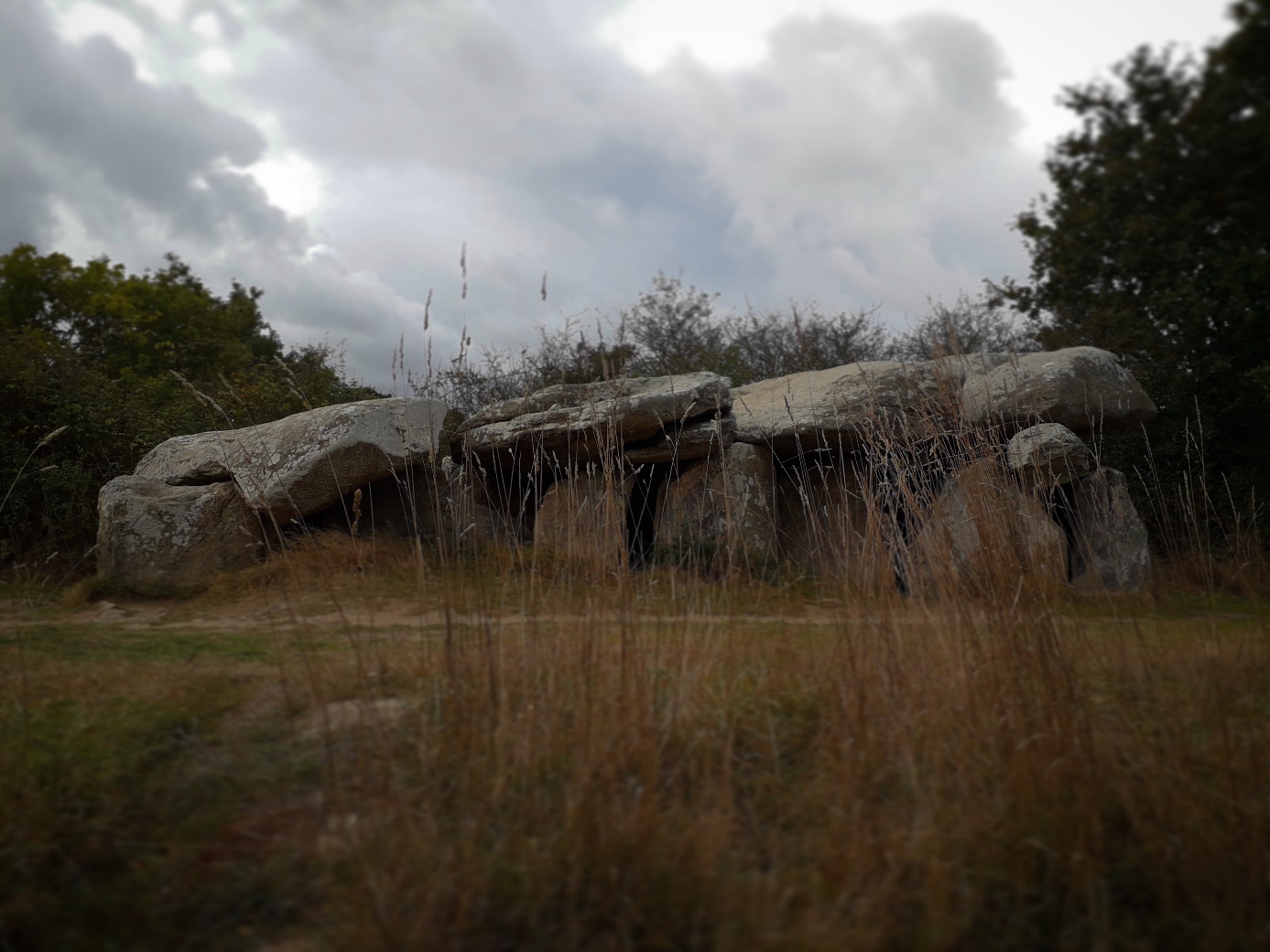 Liste des intervenants, affiliations et contacts.Abadie IsabelleInrapisabelle.abadie@inrap.frAncel Marie-José,Archeodunum SAS	mj.ancel@archeodunum.frBailet PaulCommunauté d’agglomération dracénoise, DraguignanUniversité de Nice Sophia Antipolis, UMR 6130 CEPAMpaul.bailet@dracenie.comBaillif-Ducros ChristèleInrapUniversité de Caen, UMR 6273 CRAHAMchristele.baillif-ducros@inrap.frBaradat-Joly Audrey	Archeodunum SASa.baradat@archeodunum.frBarrand-Emam HélèneAntea archéologieUniversité de Strasbourg, UMR 7044 Archimèdehelene.barrand@antea-archeologie.comBec Drelon NoisetteAix Marseille Université, UMR 7269 LAMPEAbecdrelon_noisette@live.frBellanger LiseUniversité de NantesLaboratoire de Mathématiques Jean Leray, SPAN, UMR 6629Hrhrhrlise.Bellanger@univ-nantes.frBergeret AgnèsInrapUniversité Paul Valery 3 Montpellier, UMR 5140 Archéologie des Sociétés Méditerranéennesagnes.bergeret@inrap.frBigot StéphanieInrapUniversité Lumière Lyon 2, UMR 5138-ArArstephanie.bigot@inrap.frBiscarrat LouiseArcheodunum SASl.biscarrat@hotmail.frBizot BrunoMinistère de la Culture, DRAC PACAAix Marseille Université, UMR 7268 ADESbruno.bizot@culture.gouv.frBlaizot FrédériqueInrapUniversité de Bordeaux, UMR 5199 PACEAfrederique.blaizot@inrap.frBlanchard PhilippeInrapUniversité de Bordeaux, UMR 5199 PACEAphilippe.blanchard@inrap.frBlamangin OlivierInrapUniversité de Lille, UMR 8164 HALMAolivier.blamangin@inrap.frBouquet AurélieDirection Archéologie de la ville d'Aix-en-Provencedirection-archeologie@mairie-aixenprovence.frBouriffet ErwanUniversité Clermont Auvergnebouriffet.erwan@sfr.frBrunet PaulInrappaul.brunet@inrap.frBuquet-Marcon CécileInrapUniversité Paris Diderot, UMR 7206 Eco-anthropologie et ethnobiologiececile.buquet@inrap.frBurgevin AlexandreInrapUniversité de Franche Comté, UMR 6249 Chrono-environnementalexandre.burgevin@inrap.frCapron FrançoisInrapfrançois.capron@inrap.frCasagrande FabriceInrapfabrice.casagrande@inrap.frCasanova Laurent Ministère de la Culture, DRAC-SRA Corselaurent.casanova@culture.gouv.frCastex DominiqueCNRSUniversité de Bordeaux, UMR 5199 PACEAdominique.castex@u-bordeaux.frCécillon ChristianInrapUMR 5189-HiSoMachristian.cecillon@inrap.frCesari JosephConservateur général du patrimoine honoraireAix-Marseille Université, LAMPEA UMR 7269 cesari.joseph@gmail.comChabert SandraUniversité Lumière Lyon 2, UMR 5138, ArArsandra.chabert@yahoo.frChen AgatheHADESagathe.chen@hades-archeologie.comChenal FanyInrapUniversité de Stasbourg, UMR 7044 Archimèdefanny.chenal@inrap.frChevaux BriceService d’Archéologie Nice Côte d’Azurbrice.chevaux@nicecotedazur.orgChimier Jean-PhilippeInrapUniversité de Tours, UMR7324 Citeres-LATjean-philippe.chimier@inrap.frCivetta Aude	Service d’Archéologie Nice Côte d’AzurAix Marseille Université, UMR 7268 ADESaude.civetta@nicecotedazur.orgClop XavierUniversitat Autònoma de BarcelonaARCHAEOM, Département de Préhistoirexavier.clop@uab.catCobos Mireille Direction Archéologie et Muséum de la Ville d'Aix-en-ProvenceAix Marseille Université, UMR 7268 ADESmireille.cobos@gmail.comCocquerelle SylvieInrapsylvie.cocquerelle@inrap.frCorbara Anne-GaëlleAix-Marseille Université, UMR 7298 LA3Mannga.corbara@gmail.comCorrochano AlexisÉvehaUniversité Toulouse Jean-JaurèsUMR 5608 TRACESalexis.corrochano@eveha.frCouderc AgnèsInrapUniversité de Tours, UMR 7324 Citeres-LATagnes.couderc@inrap.frCourtaud PatriceCNRSUniversité de Bordeaux, UMR 5199 PACEApatrice.courtaud@u-bordeaux.frCrépeau NatachaInrapUniversité de Bordeaux, UMR 5199 PACEAnatacha.crepeau@inrap.frDesbrosse-Degobertière StéphanieInrapUniversité de Caen, UMR 6273 CRAHAMstephanie.desbrosse-degobertiere@inrap.frDadure MaximeDirection du Patrimoine, Isle-sur-la-Sorguem.dadure@islesurlasorgue.frDebard JulieUniversité de Genève, Laboratoire d’archéologie préhistorique et anthropologiejulie.debard@etu.unige.chDelémont MarielleInrapmarielle.delemont@inrap.frDelobel DeborahConseil départemental du Pas-de-CalaisUniversité de Lille, UMR 8164 HALMAdelobel.Deborah@pasdecalais.frDemangeot CoralieHadèscoralie.demangeot@hades-archeologie.comDe-Miguel-Ibáñez Maria Pazpdm@ua.esDesplanque GillesPôle archéologique du Département de l'Aisnegdesplanque@aisne.frDevred VéroniqueInrapveronique.devred@inrap.frDohr MyriamInrapmyriam.dohr@inrap.frDonabédian PatrickAix-Marseille Université, UMR 7298, LA3Mpatrick.donabedian@univ-amu.frDucreux FranckInrapUniversité de Bourgogne, UMR 6298 ArteHisfranck.ducreux@inrap.frDumontier PatriceUniversité de Pau et des pays de l'Adour, ITEM EA 3002patrice.dumontier@orange.frDurin CécileInrapcecile.durin@inrap.frDurand RaphaëlService archéologique de Bourges PlusUniversité de Bordeaux, UMR 5199 PACEARaphael.durand@agglo-bourgesplus.frEtxeberria Franciscopaco.etxeberria@ehu.eusFabre VéroniqueInrapveronique.fabre@inrap.frFerber EmmanuelInrapUniversité Lumière Lyon 2, UMR 5138-ArArEmmanuel.ferber@inrap.fr Ferdière AlainUniversité de Tours, UMR 7324 Citeres-LATferdiere@club-internet.frFerreira PatrickInrapUniversité Lumière Lyon 2, UMR 5189-HiSoMapatrick.ferreira@inrap.frFossurier CaroleInrapAix Marseille Université, UMR 7268 ADEScarole.fossurier@inrap.frGallay AudreyArcheodunum SA (Suisse)a.gallay@archeodunum.chGalmiche ThierryPôle archéologique du Département de l'Aisnetgalmiche@aisne.frGarcía-Rubio Almudenaalmugarciarubio@yahoo.esGaultier MatthieuService de l'archéologie du département d'Indre-et-LoireUniversité de Tours, UMR 7324 Citeres-LATmgaultier@departement-touraine.frGélis JacquesUniversité de Paris 8jacki.gelis@wanadoo.frGillain CélineUniversité de Cergy-Pontoiseceline.gillain12@gmail.comGleize YvesInrapUniversité de Bordeaux, UMR 5199 PACEAYves.gleize@inrap.frGorbea MarionArchéologie Alsacemarion.gorbea@archeologie.alsaceGranier GaëlleCNRSAix Marseille Université, EFS, UMR 7268 ADESgaelle.granier@univ-amu.frGrimaud JulieInrapjulie.grimaud@inrap.frGryspeirt NoémieInrapnoemie.gryspeirt@inrap.frGuérit MagalieInrap, UMR 5138-ArArmagalie.guerit@inrap.frGuicheteau AntoineInrapUniversité de Bourgogne, UMR 6298 ArteHisantoine.guicheteau@inrap.frHaguet PrécilliaHadèsprecillia_haguet@hotmail.frHenrion EliseService départemental d’archéologie des Alpes de Haute-ProvenceAix Marseille Université, UMR 7268 ADESelise.henrion@le04.frHernandez JérômeInrap,Université de Montpellier, UMR 5140, Archéologie des Sociétés Méditerranéennesjerome.hernandez@inrap.frHusi PhilippeCNRSUniversité de Tours, UMR 7324 Citeres-LATphilippe.husi@univ-tours.frJossier BérangèreService d’Archéologie Nice Côte d’Azurberangere.jossier@ville-nice.frJouneau DavidArcheodunum SASUniversité Lumière Lyon 2, UMR 5138 ArArd.jouneau@archeodunum.frKacki SachaCNRSUniversité de Bordeaux, UMR 5199 PACEADepartment of Archaeology, Durham University, Royaume-Unisacha.kacki@u-bordeaux.frKaurin JennyDRAC Centre-Val de Loire, Service régional de l’ArchéologieUniversité de Bourgogne, UMR 6298 Artéhisjenny.kaurin@culture.gouv.frLabeaune RégisInrapUniversité de Bourgogne, UMR 6298 ArteHisregis.labeaune@inrap.frLagorsse KatiaInrapkatia.lagorsse@inrap.frLanoé EmmanuelInrapemmanuel.lanoe@inrap.frLanos PhilippeCNRSUniversité de Bordeaux, UMR 5060 IRAMAT-CRP2A philippe.lanos@univ-rennes1.frLatron AnnamariaInrapannamaria.latron@inrap.frLattard AlexiaAix Marseille Université, UMR 7268 ADESalexia.lattard@gmail.comLawrence-Dubovac Paulette Inrappaulette.lawrence-dubovac@inrap.frLe ForestierCyrille Inrapcyrille.le-forestier@inrap.frLe Goff Isabelle InrapUniversité Paris Diderot, UMR 7206 Eco-anthropologie et ethnobiologieisabelle.le-goff@inrap.frLe Roy MélieAix Marseille Université, UMR 7269 LAMPEA, LabexMedmelieleroy@hotmail.frLebrun AnaïsÉvehaanais.lebrun@eveha.frLéandri Franck.Ministère de la Culture, DRAC Corsefranck.leandri@culture.gouv.frLecornué JohanInrapUniversité de Bourgogne, UMR 6298 ArteHisjohan.lecornue@inrap.frLedauphin AnthonyInrapanthony.ledauphin@inrap.frLefèbvre ArnaudInrapUniversité de Bordeaux, UMR 5199, PACEAarnaud.lefebvre@inrap.frLenda StéphaneInrapUniversité de Bourgogne, UMR 6298 ArteHisstephane.lenda@inrap.frLeone MarcellaCentre Jean Bérard USR 3133 CNRS - EFRmarcella.leone@cnrs.frLiegard SophieHadèss.liegard@hotmail.frLivet JérômeInrapjerome.livet@inrap.frLouesdon ÉmilieInrapemilie.louesdon@inrap.frLyautey JustineÉvehajustine.lyautey@eveha.frMaestracci JérémyInrapjeremy.maestracci@inrap.frMaguin DebborahUniversité de Paris 1 Panthéon Sorbonnedebborahmaguin@yahoo.frMajó TonaUniversitat Autònoma de BarcelonaARCHAEOM, Département de Préhistoiretonamajo@gmail.comMartínez Bertabertrades@yahoo.esMartinez DamienMinistère de la culture, DRAC, SRA Bourgogne-Franche-ComtéUniversité de Bourgogne, UMR 6298 ArteHisdamien.martinez@culture.gouv.frMasson JulietteCentre Archéologie Préventive Bordeaux Métropole Université Bordeaux MontaigneInstitut Ausonius UMR 5607 jmasson@bordeaux-metropole.frMauduit AmandineAntea archéologieamandine.mauduit@antea-archeologie.comMayer AurélieÉvehaaurelie.mayer@eveha.frMarion StéphaneDRAC Grand-Est, Service régional de l’AchéologieUMR 8546 AOrOc stephane.marion@culture.gouv.frMercurin RomualdService d’Archéologie Nice Côte d’Azurromuald.mercurin@ville-nice.frMeunier KatiaInrapUniversité de Paris 1 Panthéon-Sorbonne, UMR 8215 Trajectoireskatia.meunier@inrap.frMichel JulietteService Régional de l’Archéologie, Auvergne-Rhône-AlpesAix Marseille Université, CNRS, EFS, ADESjuliette.michel@culture.gouv.frMilcent Pierre-YvesUniversité Toulouse Jean-JaurèsUMR 5608 TRACES milcent@univ-tlse2.frMontaudon MickaëlConseil départemental du Maine-et-Loirem.montaudon@maine-et-loire.frMorel AlexiaInrapalexia.morel@inrap.frMorleghem Daniel	Université de Tours, UMR 7324 Citeres-LATdaniel.morleghem@gmail.comMunzi PriscillaCentre Jean BérardUSR 3133 CNRS - EFRpriscilla.munzi@cnrs.frNouvel BlandineIngénieur de recherche CNRSAix Marseille Université, CNRS, Centre Camille Jullian, Aix-en-Provence, Franceblandine.nouvel@frantiq.frOberlin ChristineCNRSUniversité Lumière Lyon 2, UMR 5138 ArArchristine.oberlin@univ-lyon1.frŒil de Saleys SébastienInrapsebastien.oeil-de-saleys@inrap.frOllivier DavidAix Marseille Université, CNRS, UMR 7298 LA3Mdavid.ollivier@univ-amu.frOudry SophieInrapAix Marseille Université, UMR 7268 ADESsophie.oudry@inrap.frParesys Cécile InrapUniversité de Nice Sophia Antipolis, UMR 7264 CEPAMcecile.paresys@inrap.frPariat Jean-GabrielService archéologique du département du Val-d’OiseUniversité Paris Diderot, UMR 7206 Eco-anthropologie et ethnobiologiejean-gabriel.pariat@valdoise.frParmentier SandyAix Marseille Université, UMR 7268 ADESsandy.parmentier@wanadoo.frPaya DidierInrapUniversité Toulouse Paul Sabatier, UMR 5288 AMISdidier.paya@inrap.frPeche-Quilichini KewinInrapUniversité Paul Valery 3 Montpellier, UMR 5140 Archéologie des Sociétés Méditerranéenneskewin.peche-quilichini@inrap.frPecqueur LaureInrapUniversité Paris Diderot, UMR 7206 Eco-anthropologie et ethnobiologielaure.pecqueur@inrap.frPélissier AmélieArchéologie Alsaceamelie.pelissier@archeologie.alsacePertuisot GaëlleInrapgaelle.pertuisot@inrap.frPichon IsabelleInrapUniversité de Tours, UMR 7324 Citeres LATisabelle.pichon@inrap.frPinar Gil JoanRömisch-Germanisches Zentralmuseum, Mayencepinar@rgzm.dePluton-Kliesch SylvieInrapsylvie.kliesch-pluton@inrap.frPortat EmilieDir de l'archéologie Ville de Chartresemilie.portat@agglo-ville.chartres.frProuin YannickÉvehayannick.prouin@eveha.frRault VincentArcheodunum SASv.rault@archeodunum.frRéveillas HélèneCentre archéologie préventive de Bordeaux MétropoleUniversité de Bordeaux, UMR 5199 PACEAhreveillas@bordeaux-metropole.frRévillion StéphaneMinistère de la culture, DRAC Centre-Val de Loire, Service régional de l’Archéologie,stephane.revillion@culture.gouv.frRichard IsabelleInrapUniversité de Nice Sophia Antipolis, UMR 7264 CEPAMisabelle.richard@inrap.frRichier AnneInrapAix Marseille Université, UMR 7268 ADESanne.richier@inrap.frRigeade CatherineInrapAix Marseille Université, UMR 7268 ADEScatherine.rigeade@inrap.frRíos Luismertibea@yahoo.comRiquier- Linger SandrineInrapUniversité de Tours, UMR 7324 Citeres-LATsandrine.riquier@inrap.frRobin NadègePôle archéologique du Département de l'Aisnenrobin@aisne.frRochette MarieInrapUniversité Paul Valery 3 Montpellier, UMR 5140 Archéologie des Sociétés Méditerranéennesmarie.rochette@inrap.frRomon ThomasInrapUniversité de Bordeaux, UMR 5199 PACEAthomas.romon@inrap.frRouquet JérômeInrapUniversité de Bordeaux, UMR 5199 PACEAjerome.rouquet@inrap.frRouzic MikaëlInrapUniversité de Bordeaux, UMR 5199-PACEAmikael.rouzic@inrap.frSagetat ElsaInrapAix Marseille Univ, CNRS, IRAAelsa.sagetat@inrap.frSalé PhilippeInrapUniversité de Tours, UMR 7324 Citeres-LATphilippe.sale@inrap.frSamzun AnaïckInrapanaick.samzun@inrap.frSanson LucInrapluc.sanson@inrap.frSauget StéphanieUniversité de Tours, CeThisstephanie.sauget@univ-tours.frSauvaitre NatachaHadèsnatacha.sauvaitre@hades-archeologie.comSchmitt AuroreCNRSAix Marseille Université, EFS, UMR 7268 ADESaurore.schmitt@univ-amu.frScuiller ChristianInrapchristian.scuiller@inrap.frSignoli MichelCNRSAix Marseille Université, UMR 7268 ADESmichel.signoli@univ-amu.frStaniaszek LucInrapUniversité de Bourgogne, UMR 6298 ArteHisluc.stanasziek@inrap.frSteiner LucieArcheodunum SA (Suisse)l.steiner@archeodunum.chTaillandier ValérieUniversité Bourgogne Franche-Comté, UMR 6249 Chrono-environnement)valerie.taillandier@univ-fcomte.frTane FlorenceInrapflorence.tane@inrap.frTastavin ArnaudArcheodunum SASarnaudtastavin@hotmail.frThiol SandrineInrapsandrine.thiol@inrap.frThomas AlineMusée de l’HommeUMR 7206 Eco-anthropologie et ethnobiologiealine.thomas@mnhn.frThomas BenjaminInrapbenjamin.thomas@inrap.frThorimbert SophieArcheodunum SA (Suisse)s.thorimbert@archeodunum.chTramoni Pascal InrapUniversité Paul Valery 3 Montpellier, UMR 5140 Archéologie des Sociétés Méditerranéennespascal.tramoni@inrap.frTremblay LaraDuctia Gmbhlara.tremblay@erz.be.ch Trébuchet EmilieInrapUniversité de Tours, UMR 7324 Citeres-LATemilie.trebuchet@inrap.frTroadec SolennUniversity of NottinghamSolenn.Troadec@nottingham.ac.ukTzortzis StefanMinistère de la Culture, DRAC, SRA PACAAix Marseille Université, UMR 7268 ADESstefan.tzortzis@culture.gouv.frVannier ÉmilieUniversité de Strasbourg emilie.vannier@etu.unistra.frVattéoni SophieCommunauté d’Agglomération du Douaisis-DAPsvatteoni@douaisis-agglo.comVerjux ChristianMinistère de la culture, DRAC Centre-Val de Loire, Service régional de l’ArchéologieUniversité Paris 10 Nanterre, UMR 7041 ArScanchristian.verjux@culture.gouv.frVidal LaurentInrap, Aix Marseille Univ, CNRS, EFS, ADESlaurent.vidal@inrap.frViero AnneAntea archéologieanne.viero@antea-archeologie.comVillena NuriaInrapnuria.villena@inrap.frVillenave CélineInrapceline.villenave@inrap.frWeydert NicolasInrap nicolas.weydert@inrap.frWermuth ÉlodieÉvehaelodie.wermuth@eveha.frYvinec Jean-HervéInrapjean-herve.yvinec@inrap.frZiegler LaurePôle d'archéologie d'Orléans Métropolelaure.ziegler@orleans-metropole.frAdresse :Université de Tours, site TanneursAnnexe, rue des Tanneurs, Entrée Z(https://maps.app.goo.gl/CKrCj)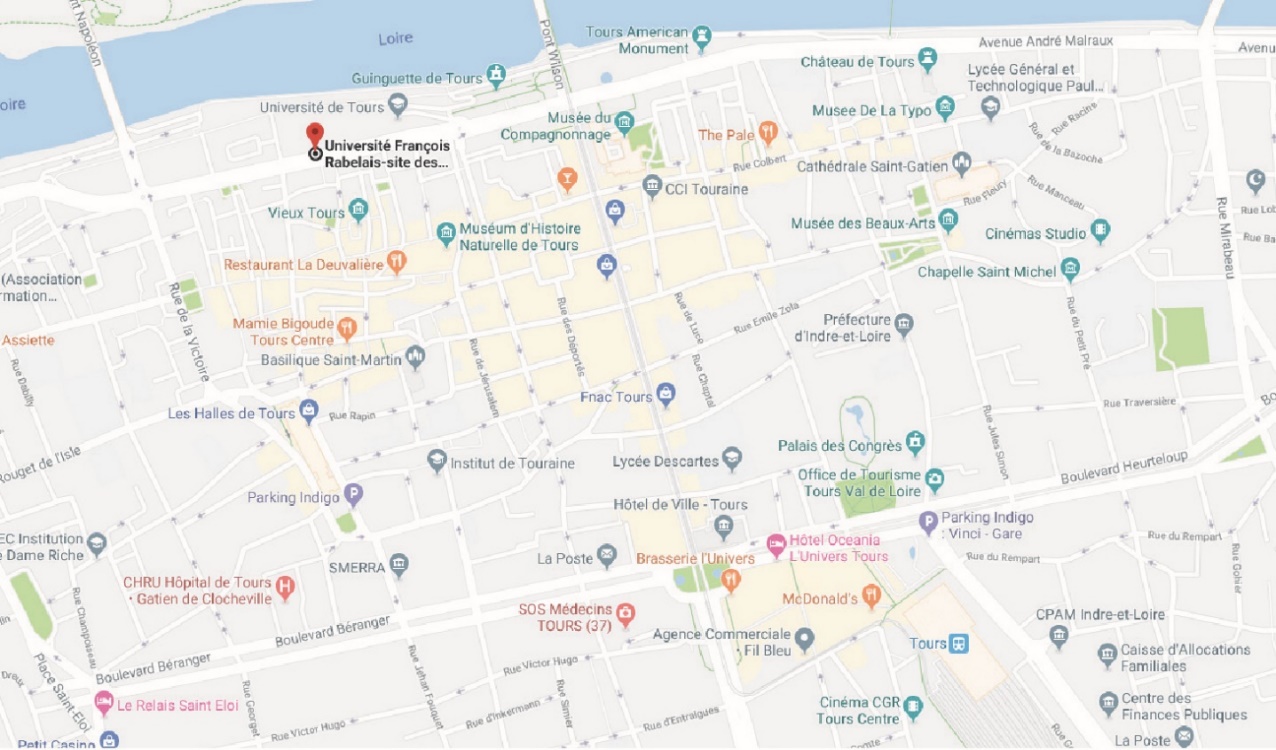 Accès : https://www.filbleu.fr/Depuis la Gare SNCF de Tours :Bus ligne 14 en direction de Santé Alliance (Saint-Cyr-sur-Loire) 
Descendre à l'arrêt Victoire (Tours)Rejoindre à pied la facultéOuPrendre la ligne Tram A à l'arrêt Gare De Tours (Tours) 
en direction de Vaucanson (Tours) 
Descendre à l'arrêt Porte De Loire (Tours)Rejoindre à pied la facultéOuPrendre la ligne Tram A à l'arrêt Gare De Tours (Tours) 
en direction de Vaucanson (Tours) 
Descendre à l'arrêt Porte De Loire (Tours)puisPrendre la ligne 4 à l'arrêt Porte De Loire (Tours) 
en direction de Atlantes (Saint-Pierre-des-Corps) 
Descendre à l'arrêt Fac Tanneurs (Tours) 
Durée : 1 minOuPrendre la ligne 11 à l'arrêt Gare De Tours (Tours) 
en direction de Mareuil (Fondettes) 
Descendre à l'arrêt Victoire (Tours) 
Rejoindre à pied la facultéRenseignements et inscriptions :https://www.gaaf-asso.fr/ rencontres/typochronologie-tombe-inhumation/https://gaaf11.hypotheses.org/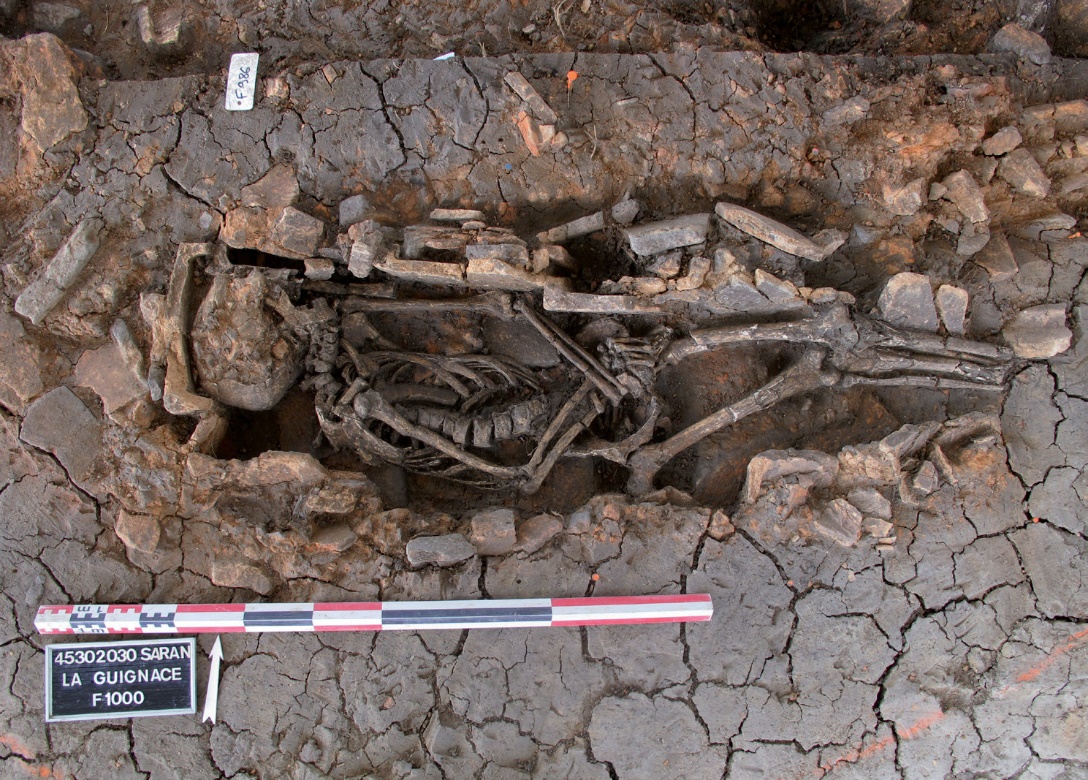 